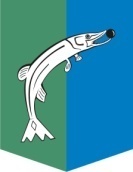 АДМИНИСТРАЦИЯСЕЛЬСКОГО ПОСЕЛЕНИЯ НИЖНЕСОРТЫМСКИЙСургутского районаХанты – Мансийского автономного округа – ЮгрыПОСТАНОВЛЕНИЕ«11» мая 2022 года                                                                             		        № 165           п. НижнесортымскийО внесении изменений в постановлениеадминистрации сельского поселенияНижнесортымский от 31.03.2021 № 149 В соответствии с Федеральным законом от 27.07.2010 № 210-ФЗ «Об организации предоставления государственных и муниципальных услуг»: 1. Внести в постановление администрации сельского поселения Нижнесортымский от 31.03.2021 № 149 «Об утверждении административного регламента предоставления муниципальной услуги «муниципальной услуги «Выдача разрешения на выполнение авиационных работ, парашютных прыжков, демонстрационных полетов воздушных судов, полеты беспилотных воздушных судов (за исключением полетов беспилотных воздушных судов с максимальной взлетной массой менее 0,25 кг), подъемов привязных аэростатов над территорией, расположенной в границах муниципального образования сельское поселение Нижнесортымский, а также посадка (взлет) на расположенные в границах муниципального образования сельское поселение Нижнесортымский площадки, сведения о которых не опубликованы в документах аэронавигационной информации»следующие  изменения:1.1. В наименовании и по тексту постановления слова «Выдача разрешения на выполнение авиационных работ, парашютных прыжков, демонстрационных полетов воздушных судов, полеты беспилотных воздушных судов (за исключением полетов беспилотных воздушных судов с максимальной взлетной массой менее 0,25 кг), подъемов привязных аэростатов над территорией, расположенной в границах муниципального образования сельское поселение Нижнесортымский, а также посадка (взлет) на расположенные в границах муниципального образования сельское поселение Нижнесортымский площадки, сведения о которых не опубликованы в документах аэронавигационной информации» заменить словами «Выдача разрешений на выполнение авиационных работ, парашютных прыжков, демонстрационных полетов воздушных судов, полетов беспилотных воздушных судов (за исключением полетов беспилотных воздушных судов с максимальной взлетной массой менее 0,25 кг), подъемов привязанных аэростатов над населенными пунктами, а также на посадку (взлет) на расположенные в границах населенных пунктов площадки, сведения о которых не опубликованы в документах аэронавигационной информации».1.2. По тексту приложения к постановлению слова «Выдача разрешения на выполнение авиационных работ, парашютных прыжков, демонстрационных полетов воздушных судов, полеты беспилотных воздушных судов (за исключением полетов беспилотных воздушных судов с максимальной взлетной массой менее 0,25 кг), подъемов привязных аэростатов над территорией, расположенной в границах муниципального образования сельское поселение Нижнесортымский, а также посадка (взлет) на расположенные в границах муниципального образования сельское поселение Нижнесортымский площадки, сведения о которых не опубликованы в документах аэронавигационной информации» заменить словами «Выдача разрешений на выполнение авиационных работ, парашютных прыжков, демонстрационных полетов воздушных судов, полетов беспилотных воздушных судов (за исключением полетов беспилотных воздушных судов с максимальной взлетной массой менее 0,25 кг), подъемов привязанных аэростатов над населенными пунктами, а также на посадку (взлет) на расположенные в границах населенных пунктов площадки, сведения о которых не опубликованы в документах аэронавигационной информации».1.3.По тексту приложений 1,2 к регламенту слова «над территорией муниципального образования» заменить словами  над населённым(и) пунктом(ами)». 2. Обнародовать настоящее постановление и разместить на официальном сайте администрации сельского поселения Нижнесортымский.3. Настоящее постановление вступает в силу после его обнародования.  Глава поселения								                П.В. Рымарев